Map of Ancient Greece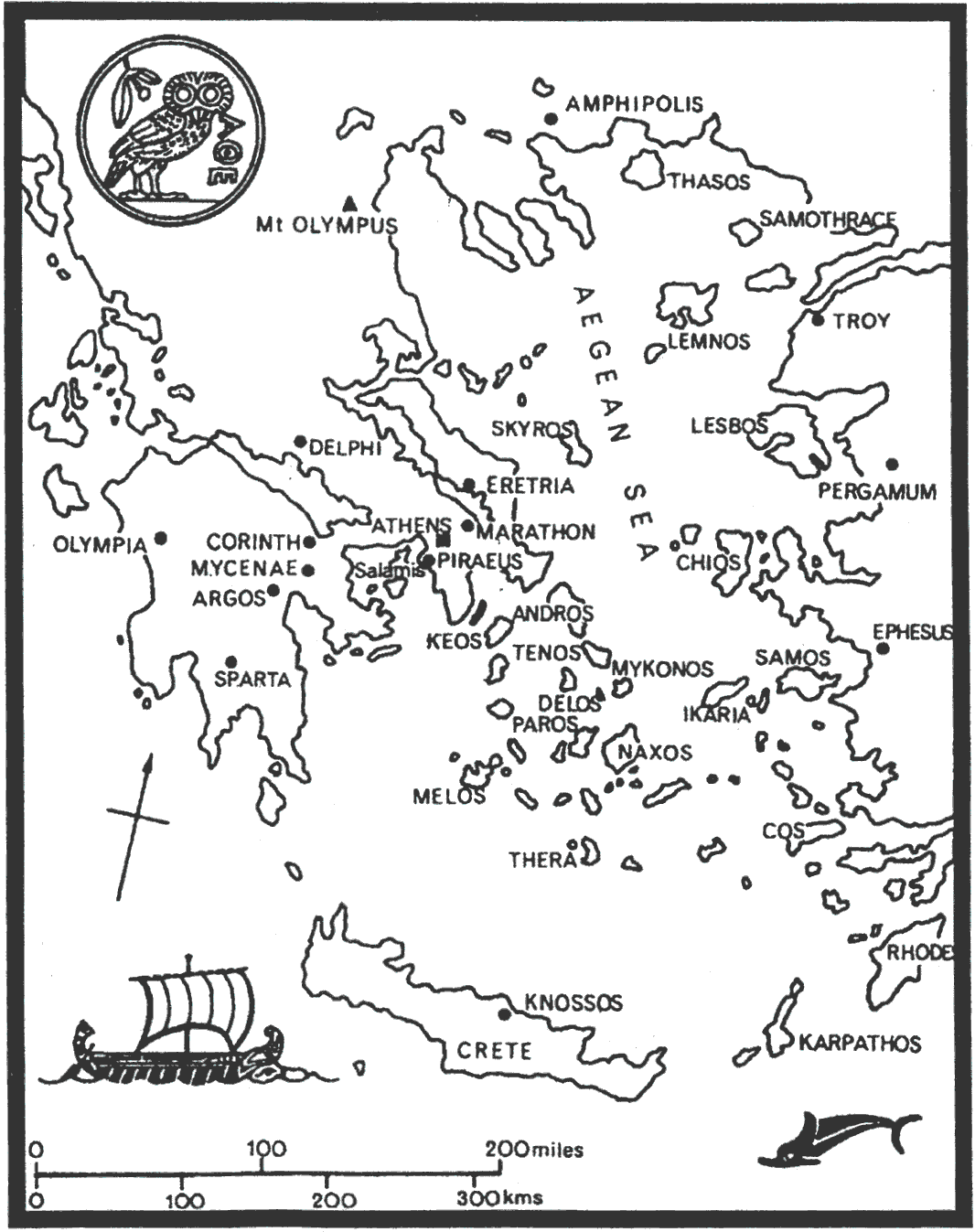 